AngolaAngolaAngolaSeptember 2024September 2024September 2024September 2024MondayTuesdayWednesdayThursdayFridaySaturdaySunday12345678910111213141516171819202122National Hero Day2324252627282930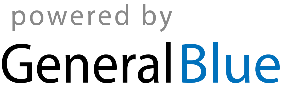 